Gregorčičeva 20, 1001 Ljubljana	T: 01 478 1000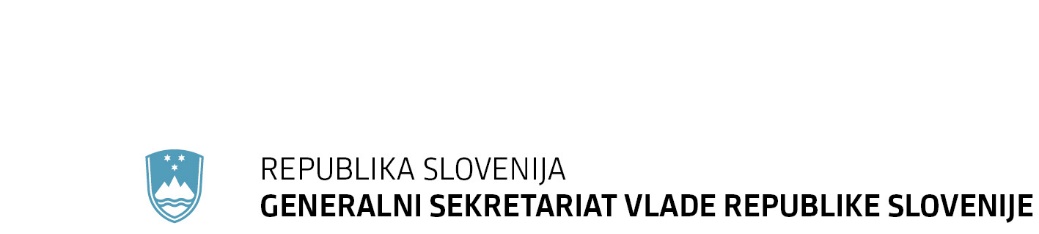 	F: 01 478 1607 	E: gp.gs@gov.si	http://www.gsv.gov.si/Številka: 00400-5/2014/23Datum: 20. 6. 2017Na podlagi drugega odstavka 53. člena in šestega odstavka 8. člena Poslovnika Vlade Republike Slovenije (Uradni list RS, št. 43/01, 23/02 – popr., 54/03, 103/03, 114/04, 26/06, 21/07, 32/10, 73/10, 95/11, 64/12 in 10/14) izdaja generalna sekretarka vlade Navodilo za izvajanje Poslovnika Vlade Republike Slovenije št. 10 – gradivo vlade 1. člen(uvodna določba)To navodilo natančneje določa vsebino in obliko gradiv Vlade Republike Slovenije (v nadaljnjem besedilu: vlada).To navodilo se ne nanaša na predloge odločitev Republike Slovenije v zadevah Evropske unije.2. člen(spremni dopis)Sestavni deli spremnega dopisa gradiva so določeni v prilogi 1, ki je kot priloga sestavni del tega navodila.Sestavni deli spremnega dopisa gradiva, namenjeni izvedbi notranjih postopkov pred odločitvijo na seji vlade, so določeni v prilogi 2, ki je kot priloga sestavni del tega navodila, in se pripravijo v ločenem dokumentu.3. člen(jedro gradiva)Sestavni deli jedra gradiva predloga zakona in predloga uredbe so določeni v prilogi 3, ki je kot priloga sestavni del tega navodila.Jedro gradiva sledi spremnemu dopisu iz prvega odstavka prejšnjega člena.4. člen(osnutki podzakonskih predpisov)Sestavni deli osnutkov podzakonskih predpisov, katerih izdajo določa predlog zakona, so določeni v prilogi 4, ki je kot priloga sestavni del tega navodila.5. člen(predloga spremnega dopisa in jedra gradiva)Spremni dopis in jedro gradiva, ki vsebuje predpis ali drug akt z določeno enotno identifikacijsko oznako EVA, se pripravita po enotni predlogi, ki je sestavni del informacijskega sistema za pripravo predpisov (v nadaljnjem besedilu: IPP), in se Generalnemu sekretariatu Vlade Republike Slovenije pošljeta po IPP. 6. člen(prenehanje veljavnosti)Z dnem uveljavitve tega navodila preneha veljati Navodilo za izvajanje Poslovnika Vlade Republike Slovenije št. 10 št. 00400-7/2013/12 z dne 12. februarja 2014 in št. 00400-5/2014/19 z dne 12. maja 2016, ki pa se uporablja do 31. avgusta 2017.7. člen(končna določba)To navodilo začne veljati naslednji dan po objavi v informacijskem sistemu vlade, uporabljati pa se začne 1. septembra 2017.Mag. Lilijana Kozlovičgeneralna sekretarka